ECO 134: Applied Mathematics IQUIZ 3Total = 10 pointsFind the limit:                                                                                                                             (3 X 2 = 6 points)The image below is a graph of the function . Is  continuous at ? Explain. (4 points)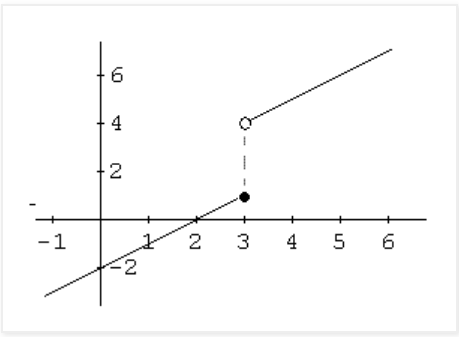 